MTD Budownictwo spółka cywilna Tomasz i Maciej Daszczyńskiul. Pomorska nr 33, 76-200 SłupskCena brutto: 453.870,00 zł; okres gwarancji - 48 miesięcyKarol Sitkowski Usługi Budowlane Montażowe DekarskieNieckowo nr 28, 76-230 PotęgowoCena brutto: 319.000,00 zł; okres gwarancji - 48 miesięcyChadacz Artur Floorul. Złota nr 1, 76-200 SłupskCena brutto: 249.201,33 zł; okres gwarancji - 48 miesięcyPublikacja: https://platformazakupowa.pl/pn/pgkslupskSporządziła: Joanna Omucińska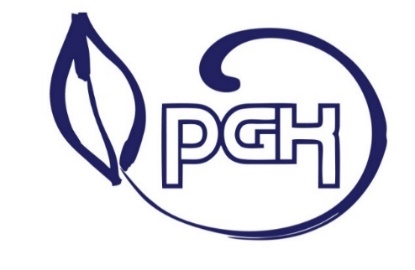 